                                                   Escola Municipal de Educação Básica Augustinho Marcon                                                                                           Catanduvas, Setembro de 2020.                                         Diretora: Tatiana M. B. Menegat.                                                                                                                                                                Assessora Técnica-Pedagógica: Maristela Apª. B. Baraúna.                                         Assessora Técnica-Administrativa: Margarete P. Dutra.                                                                                                                            Professora: Eliane Borges.                                      2º ano AULA 13 – SEQUÊNCIA DIDÁTICA – APRENDENDO A MATEMÁTICAPOEMA: “LEILÃO DE JARDIM” -  07/09/2020 A 11/09/2020ATIVIDADE 11:NO POEMA DE CECÍLIA MEIRELES É FALADO DE UM JARDIM. NESTE JARDIM TEM MUITAS PLANTINHAS. ASSINALE COM UM X AS RESPOSTAS CORRETAS: QUE PLANTAS TEM NESSE JARDIM?(  ) ÁRVORE(  ) GRAMA(  ) FLORES(  ) ALFACE OS NINHOS DOS PASSARINHOS FICAM ONDE?(  ) EM CIMA DA ÁRVORE   (  ) EMBAIXO DA ÁRVORE(   ) NAS FOLHAS DA ÁRVORE(    ) NAS FLORESATIVIDADE 12:ESCREVA CINCO NOMES DE FLORES QUE VOCÊ GOSTARIA DE ESTAR PLANTANDO NO JARDIM DE CECÍLIA MEIRELES?a)b)c)d)e)ATIVIDADE 13:OBSERVE A IMAGEM E RESPONDA: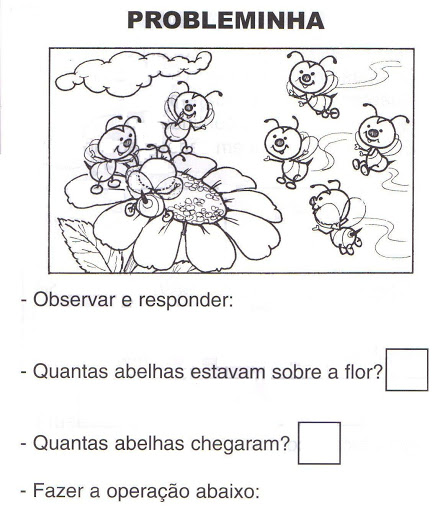 QUANTAS ABELHAS ESTÃO SOBRE A FLOR?  R:QUANTAS ABELHAS ESTÃO CHEGANDO NA FLOR?R:QUANTAS ABELHAS TEM AO TODO?R:ATIVIDADE 14:VOCÊ GOSTOU DO POEMA: “LEILÃO DE JARDIM” DE CECÍLIA MEIRELES? AGORA, CRIE O SEU PRÓPRIO JARDIM. NUMA FOLHA A4 VOCÊ PODE ESTAR DESENHANDO OU FAZENDO RECORTES DE REVISTAS OU JORNAIS TUDO O QUE É ENCONTRADO NUM JARDIM;PODE ESTAR UTILIZANDO OUTROS MATERIAIS COMO: TINTA GUACHE, CANETINHA, LÁPIS DE COR, OU SEJA, O QUE TIVER DE MATERIAIS DISPONÍVEIS EM CASA;NÃO ESQUECER DE COLOCAR O TÍTULO: LEILÃO DE JARDIM E O NOME COMPLETO NO DESENHO.IMPORTANTE: ESTA ATIVIDADE QUERO QUE MANDE FOTOS NO WHATSAPP PARTICULAR DA PROFESSORA ELIANE.BOA SEMANA!!!!